Προς Το Πανεπιστήμιο ΘεσσαλίαςΤμήμα Πληροφορικής και Τηλεπικοινωνιών ΑΙΤΗΣΗΌνομα:………………………………………………………………………Επώνυμο: …………………………………………………………………Πατρώνυμο: ……………………………………………………………Α.Μ: …………………………… Τηλ.: ……………………………….Σας παρακαλώ να μου χορηγήσετε βεβαίωση περάτωσης σπουδών.Σας παρακαλώ να μου χορηγήσετε βεβαίωση αναλυτικής βαθμολογίας περάτωσης σπουδών.Ο/Η Αιτ…….Ημερομηνία …………………...........  Υπογραφή ………………………………Πανεπιστήμιο Θεσσαλίας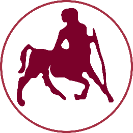 University of ThessalyΤμήμα Πληροφορικής και ΤηλεπικοινωνιώνDepartment of Informatics and Telecommunications